Пенчукова Екатерина Владимировна МБДОУ № 53 г. Канск, Красноярский крайВоспитатель Лэпбук – друг в познании!Тема: «Пожарная безопасность»Цель: закрепление знания детей о пожарной безопасности.Задачи: Создавать условия для проявления активности, самостоятельности детей в разных видах  игр;Формировать навыки и умения детей для освоения правил пожарной безопасности;Развивать самостоятельное речевое творчество, учитывая индивидуальные способности и возможности детей.Повышение компетентности по данной теме, укрепление детско-родительских отношений в ходе исследования и создания интерактивной папки, самореализация.Назначение: игровое, познавательное.Форма: шаблон пожарной  машины из плотного картона.Материалы: плотный картон, краска – эмаль красная, белая, черная, красный картон, клей – карандаш, карточки, календари, картинки, пазлы, лото, чистые листы для заметок, фетр (красный, белый), липучки.Предварительная работа: Беседы о работе пожарных. Чтение рассказов о пожаре (С. Маршак «Кошкин дом», С. Михалкова «пожар»). Рисование, аппликация, лепка на данную тему. Рассматривание иллюстраций о пожаре, о том, что может вызвать огонь и пожар. Образовательная деятельность  тема: «Мы юные пожарники!», экскурсия к пожарному щиту в ДОУ.Программное содержание: Обобщить знания детей о пожарной безопасности. Акцентировать внимание на том, что именно человек сделал огонь необходимым для жизни. Рассмотреть с детьми историю развития пожарного дела. Закрепить знания детей о бережном обращении с огнем.Работа с родителями: Родительское собрание «Профилактика пожарной безопасности», памятки в приемной «Один дома»,  буклеты «Если пожар – а я один дома», спортивное мероприятие «Мой папа – пожарный!». Ход деятельности:Кармашек «Карточная викторина».Цель: закрепить знания детей о правилах поведения во время пожара.Вопросы для викторины:- Что нужно спасать во время пожара в первую очередь: деньги, документы или себя?- Можно ли прятаться в шкафу или под столом во время пожара?- Назовите возможную причину пожара?- Что нужно делать, если в доме запахло газом?- Можно ли использовать лифт во время пожара в доме?- Что делать, если во время пожара нет возможности вызвать пожарных и пути из дома отрезаны огнём?- Как правильно покинуть задымленное помещение?- Можно ли поджигать тополиный пух?- Можно ли заниматься тушением огня, не вызвав предварительно пожарных?- Можно ли играть спичками и зажигалками?- Как правильно вызвать пожарных?Кармашек «Пожарная безопасность в квартире».Цель: закрепить знания детей о правилах поведения во время пожара. Правила для обсуждения:- Не балуйся дома со спичками и зажигалками. Это одна из причин пожара;- Не суши бельё над плитой. Оно может загореться;- Не оставляйте без присмотра включенные электроприборы, особенно утюги, обогреватели, телевизор, светильники и др. Уходя из дома, не забудь их выключить;- Ни в коем случае не зажигай фейерверки, свечи или бенгальские огни дома без взрослых;- Не забывайте выключить газовую плиту. Если почувствовали запах газа, не зажигай спичек и не включай свет. Срочно проветри квартиру.Фланелеграф «Пожарный щит».Цель: создавать условия для формирования умения детей правильно распределять элементы пожарного щита.  Элементы: огнетушитель, топор, лопата, багор, песок, пожарный шланг, ведро.Кармашек «Пожарная безопасность в частном доме».Цель: закрепить знания детей о правилах поведения во время пожара. Правила для обсуждения:- В частном доме без взрослых не подходи к печи и не открывай печную дверцу. Оттуда могут выскочить раскаленный уголек или искра и стать причиной пожара;- Никогда не прикасайся голыми руками к металлическим частям печки. Ты можешь получить серьезный ожог;- Не трогай без разрешения взрослых печную заслонку. Если ее закрыть раньше времени, в доме скопится угарный газ, и можно задохнуться.Кармашек «Карточки – знаки пожарной безопасности».Цель:  развитие внимания и памяти.Кармашек «Веселый карандаш».Цель: развитие мелкой моторики.Кармашек: «Четвёртый лишний»Цель: закрепить знания о предметах, которые могут стать причиной возникновения пожара, развивать логическое мышление, обогащать словарный запас.Кармашек «Собери пазл – Пожарный костюм».Цель: развитие мелкой моторики рук, мышления, внимания.Кармашек «Выбери нужное».Цель:  формировать знания детей о предметах, необходимых при тушении пожара, правилах их использования.Кармашек «Лото – пожарная безопасность»Цель: формировать представление детей об опасных ситуациях во время пожара с помощью сюжетных картинок.Кармашек « Что нужно пожарным»Цель: формировать у детей интерес профессии пожарного.Кармашек «Сложи картинку»Цель: закреплять знания о правилах поведения во время пожара.Кармашек « Разложи по порядку»Цель: ознакомить детей с порядком действий при пожаре.Кармашек «С чем можно играть»Цель: развитие внимания, мышления.Кармашек «Опасные предметы – источники пожара»Цель: формирование знаний детей среди опасных предметов находить те, которые очень часто являются причиной пожара.Кармашек «Графический диктант»Цель: формирование внимания и памяти.Кармашек «Дидактические игры»- Игра «Служба 01». Для этой игры нужно подготовить листочки и маркеры. Участники каждой команды по сигналу начинают бежать в другую сторону зала. На стуле лежит листок, на котором нужно написать маркером «01″, то есть вызвать пожарную службу. Игра продолжается до тех пор, пока все дети не напишут «01».- Игра «Пожарные на сборах».  Для игры понадобится стол и различные предметы, в том числе и «заимствованные» из пожарной части: шнур, противогаз, каска. По сигналу игроки бегут к столу, на котором разложены предметы, выбирают один предмет, необходимый для работы пожарного, и возвращаются в команду.  Побеждает та команда, которая быстрее и, самое главное, правильнее других справится с заданием.- Игра «Пожар».  Для игры понадобятся детские костюмы пожарных: каска, ремень, перчатки, комбинезон. По сигналу игроки стартуют с линии старта и добегают до стульев, на которых лежат костюмы пожарных. Ребята должны одеться, вернуться к своей команде, раздеться и отдать костюм следующему участнику. Побеждает та команда, которая быстрее всех «собралась на пожар»Игровая ситуация «Кошкин дом».Цель: знакомство детей с произведением С. Маршака «Кошкин дом», формирование умения обыгрывать ситуацию.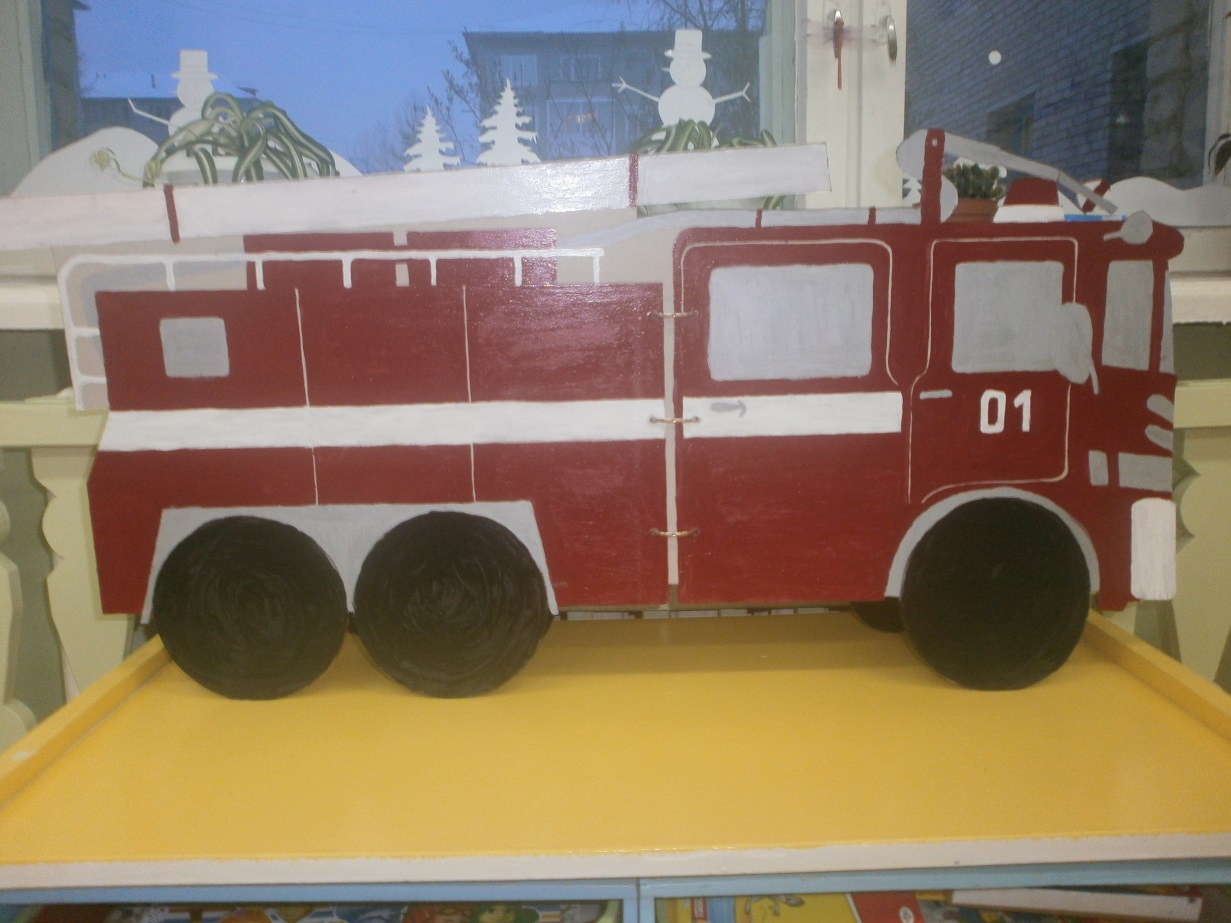 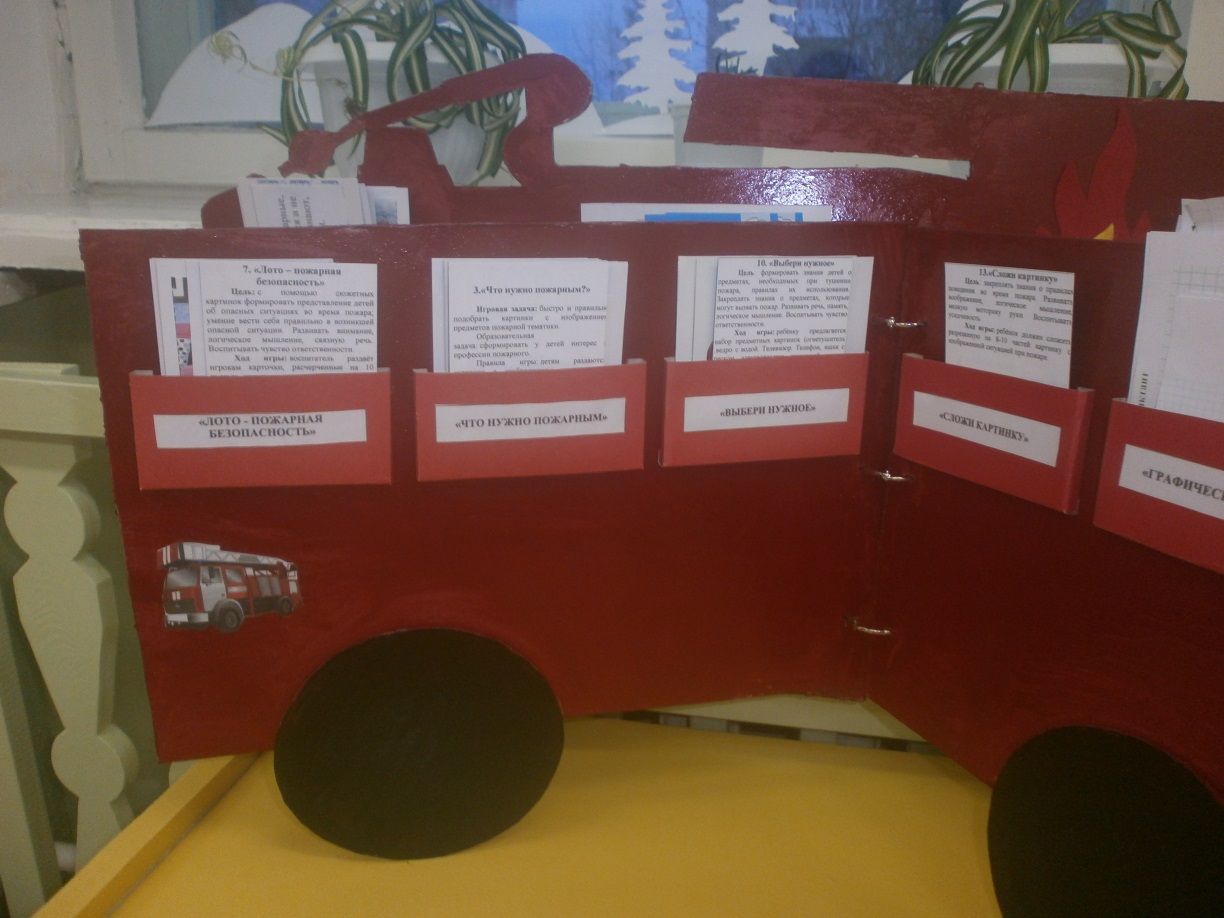 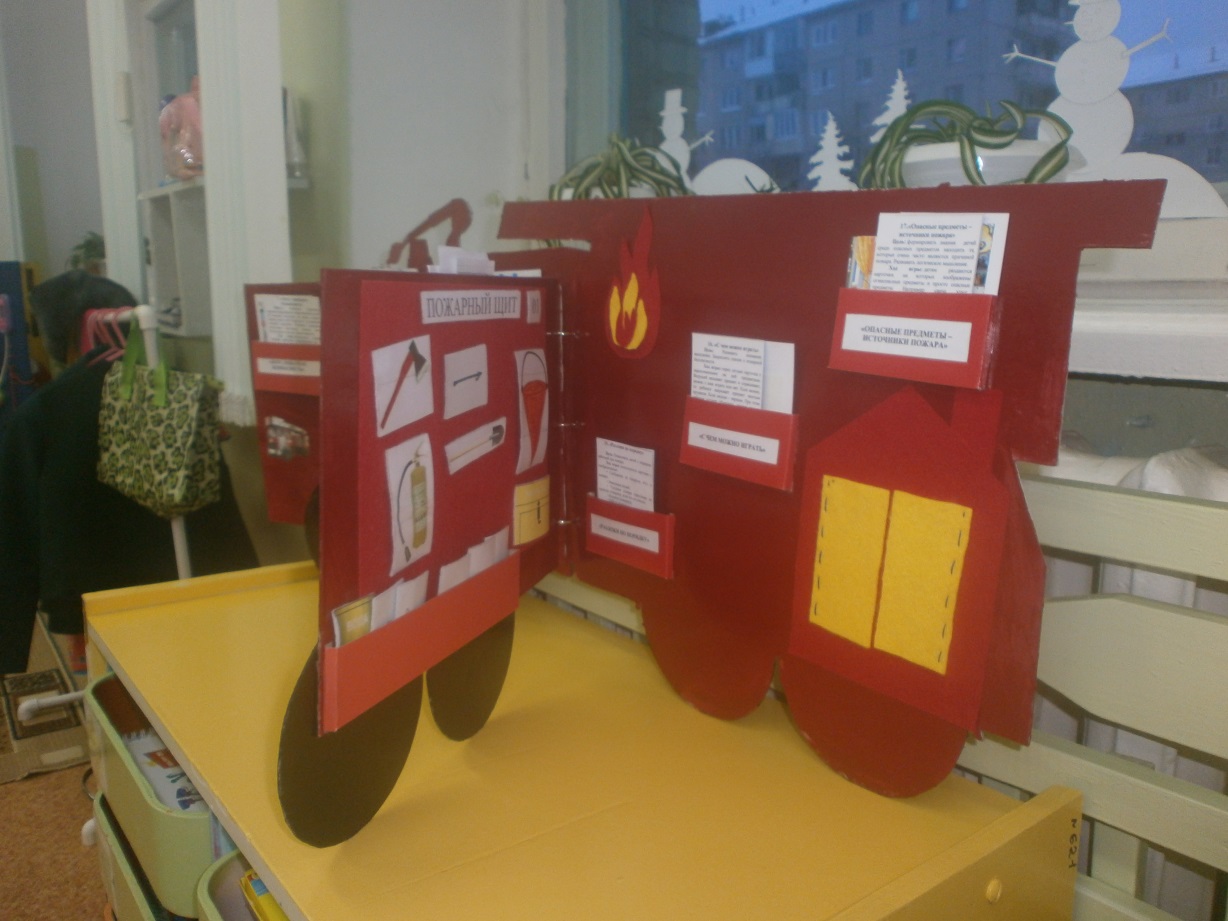 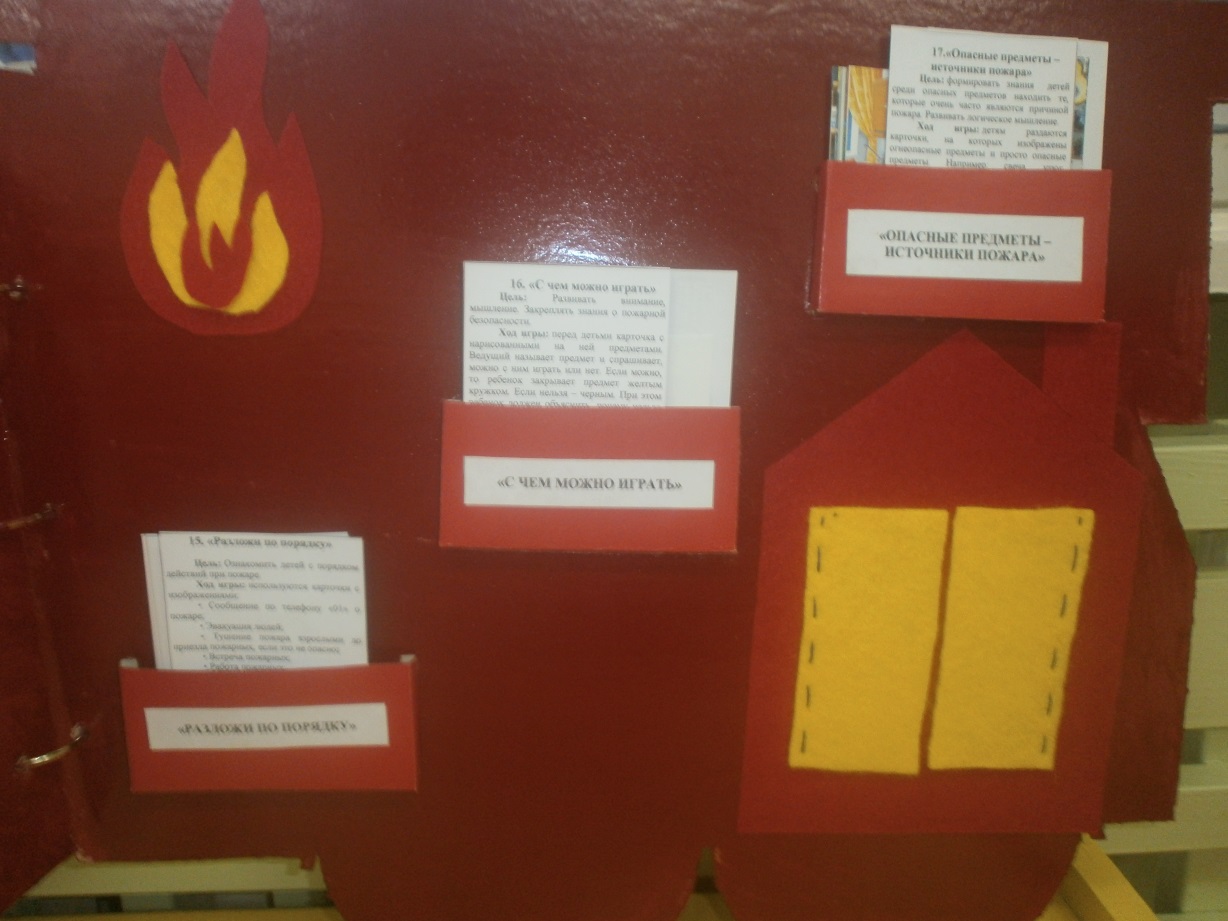 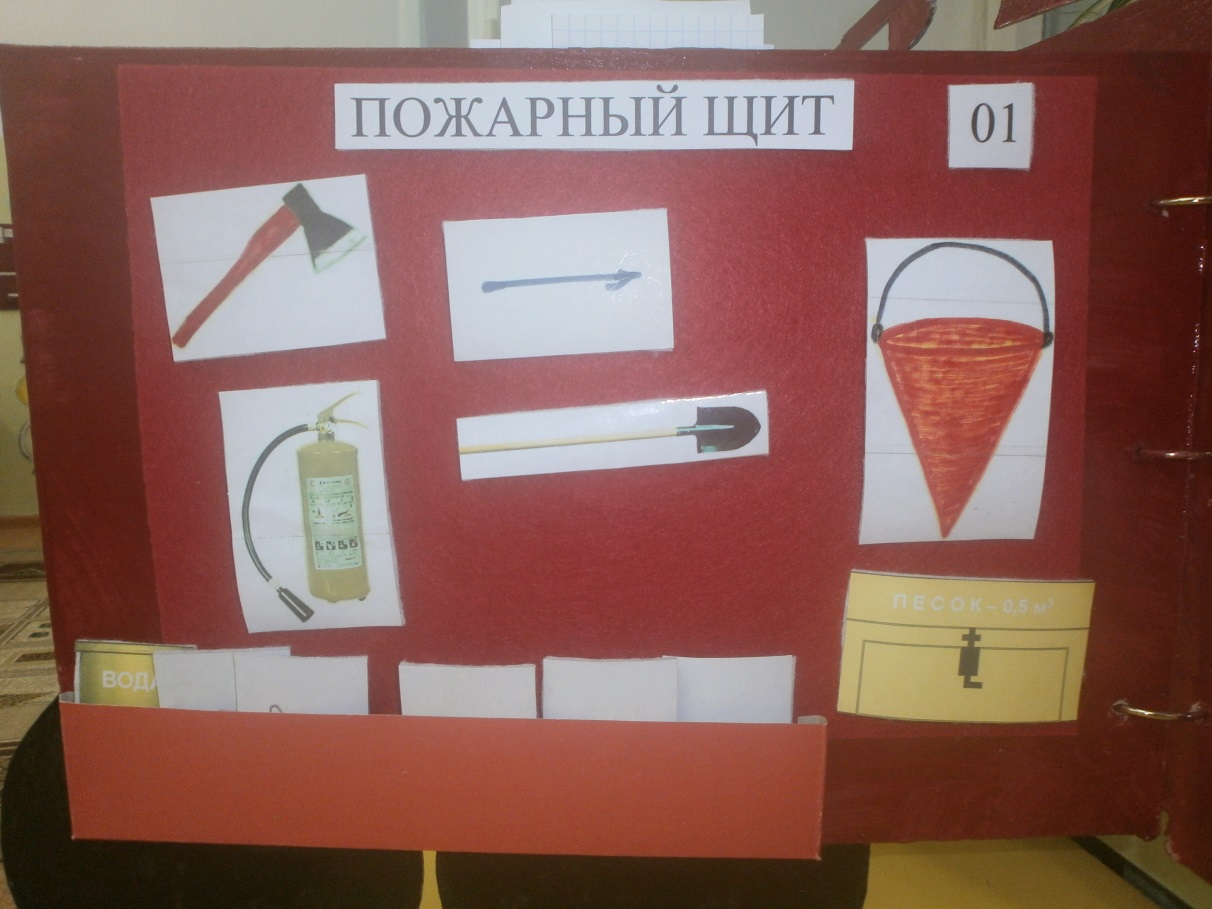 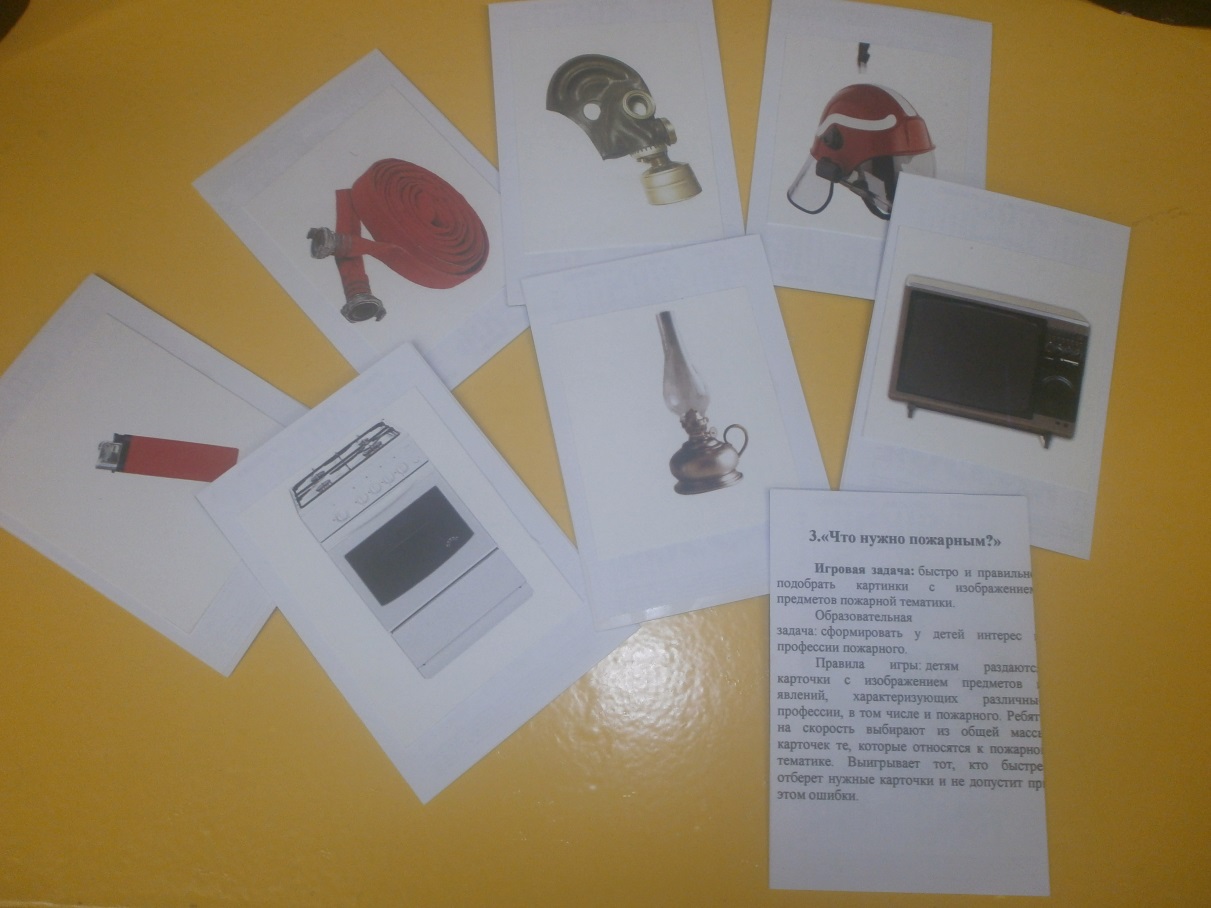 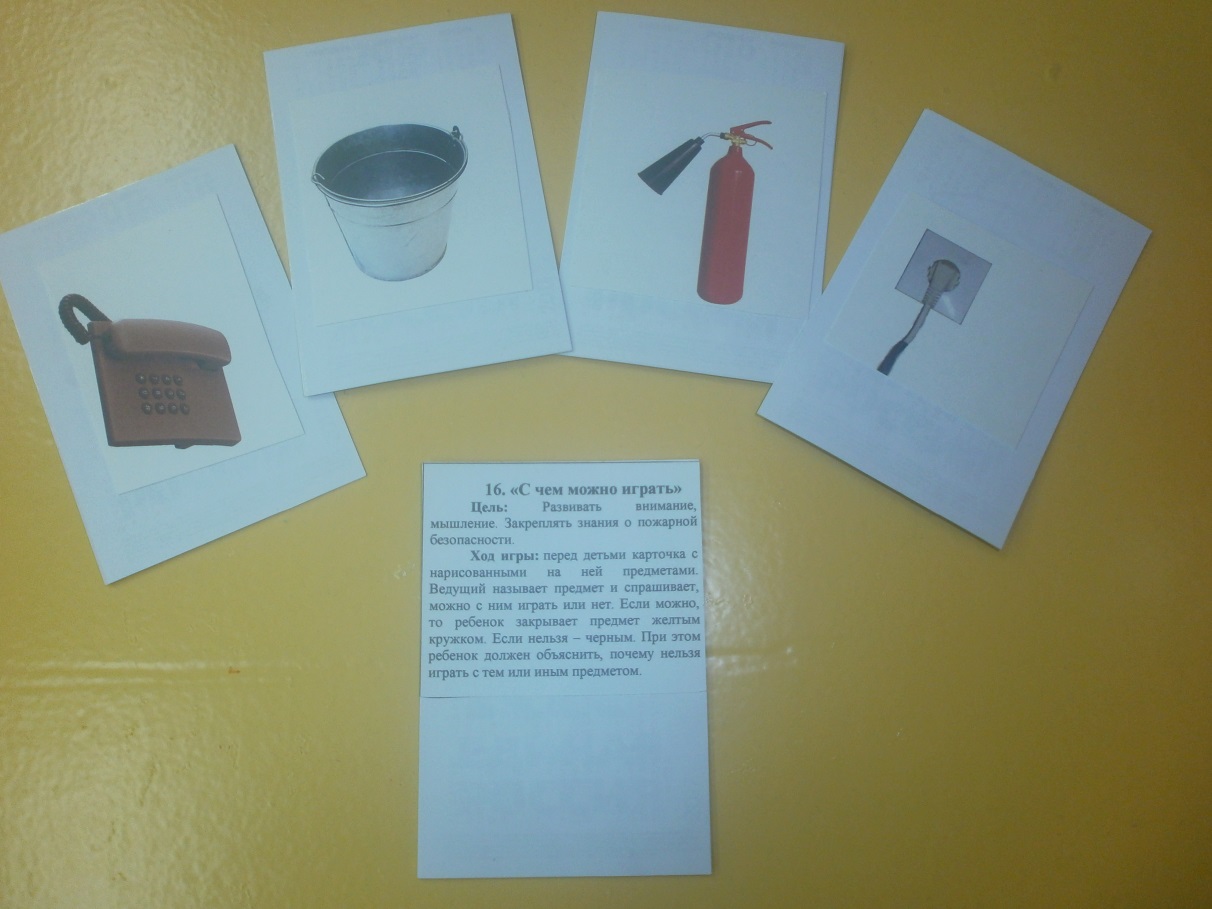 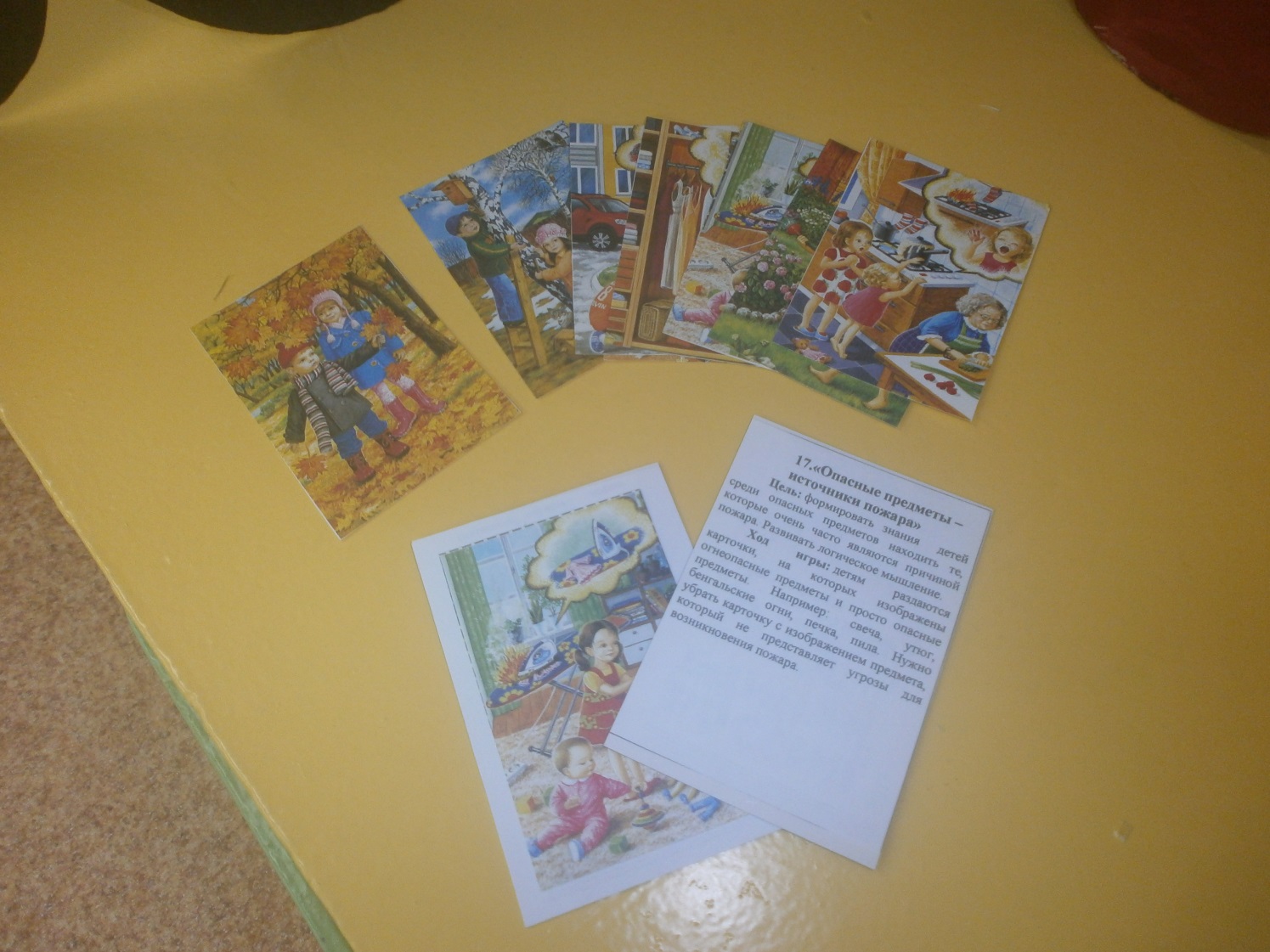 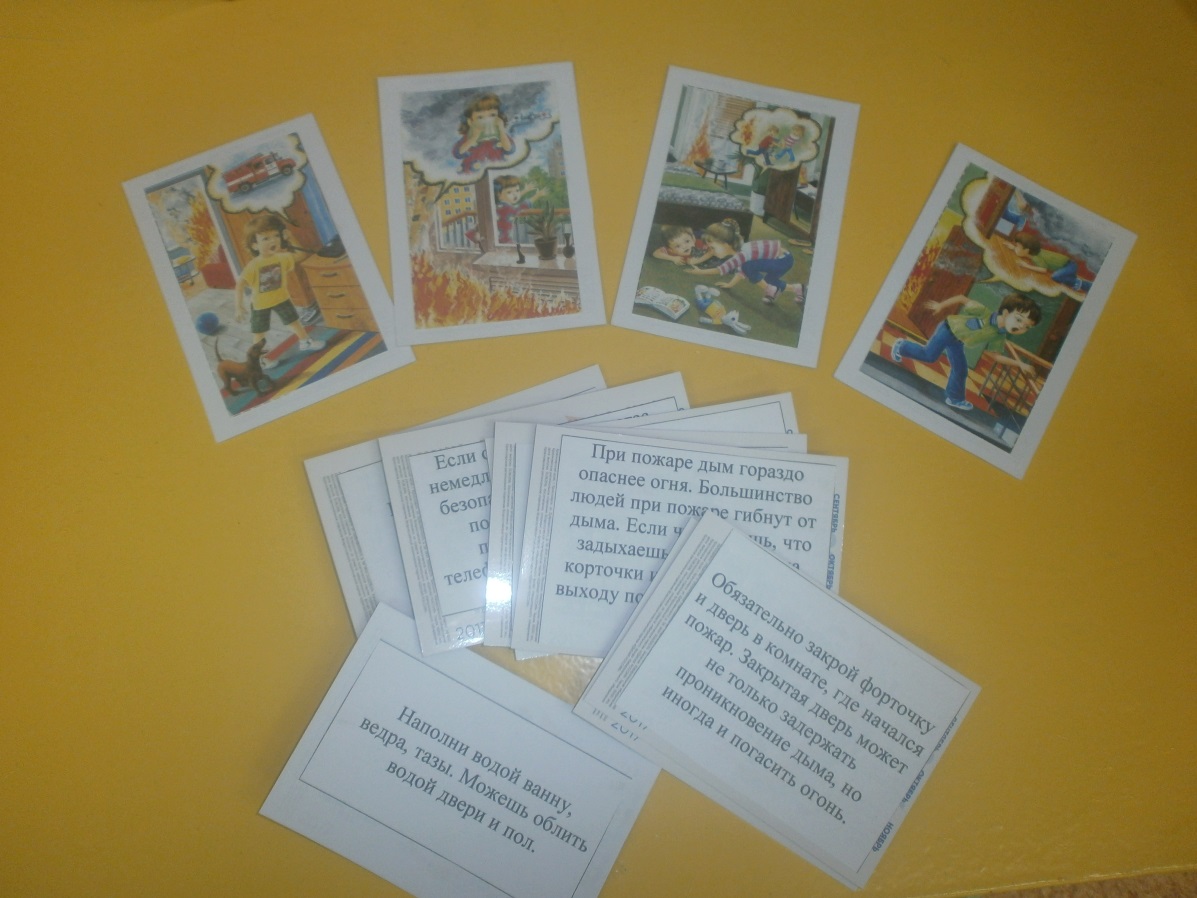 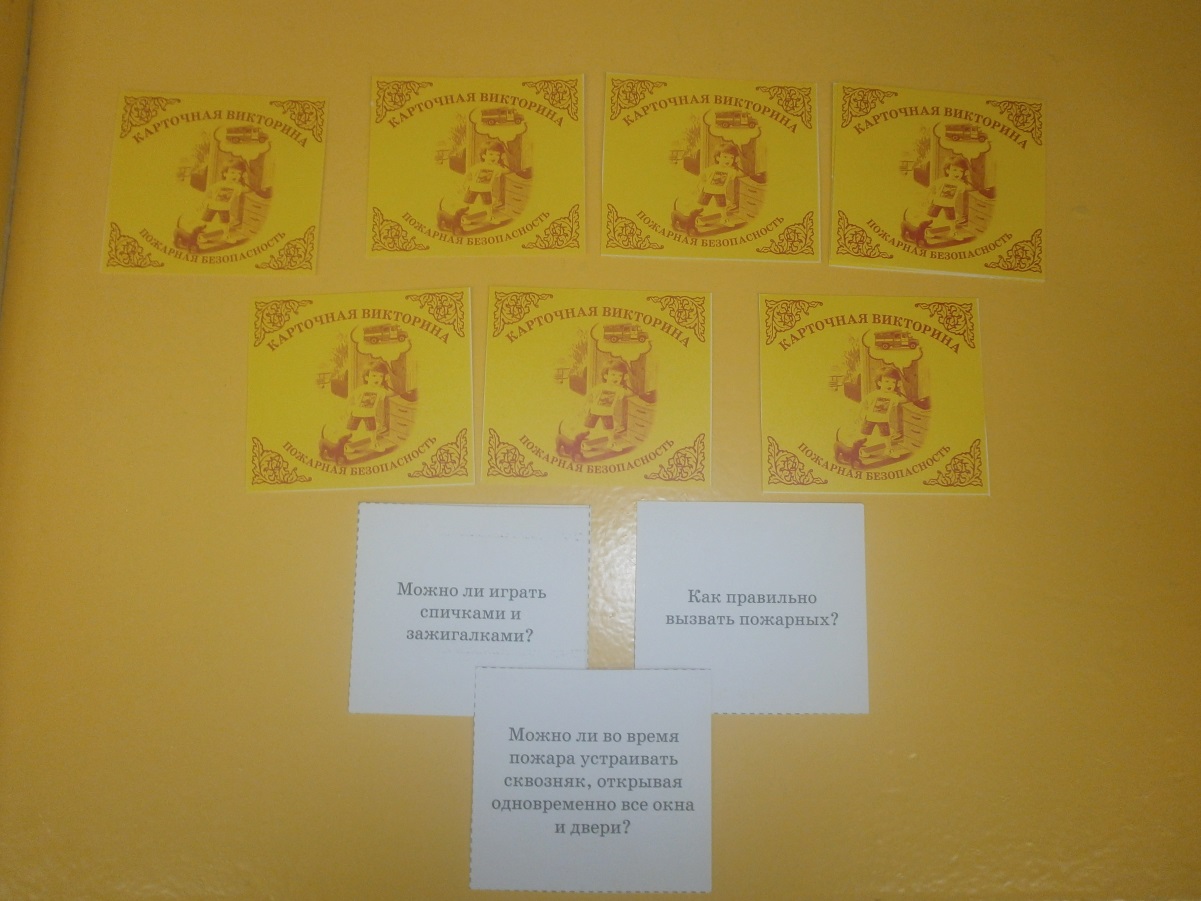 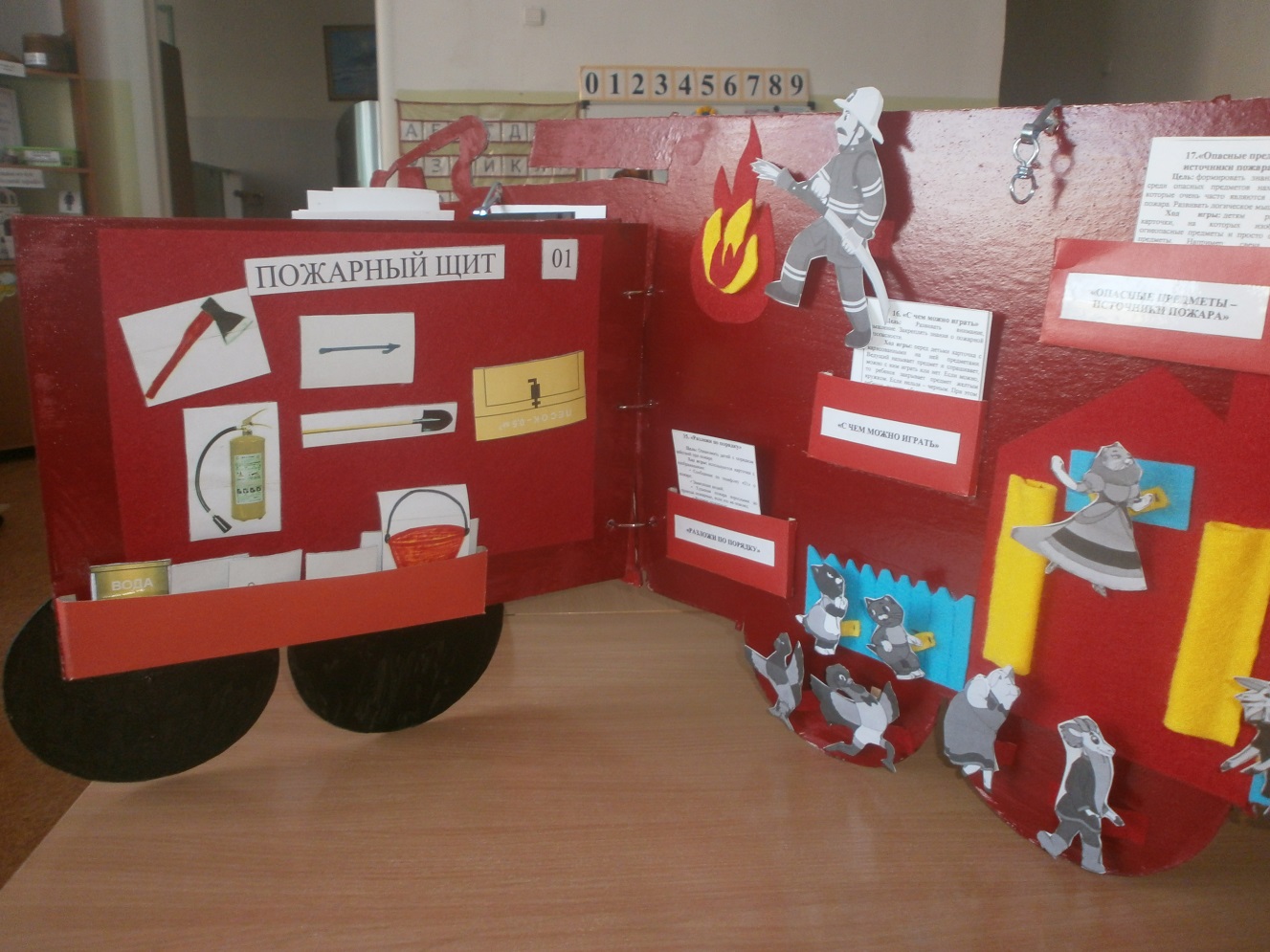 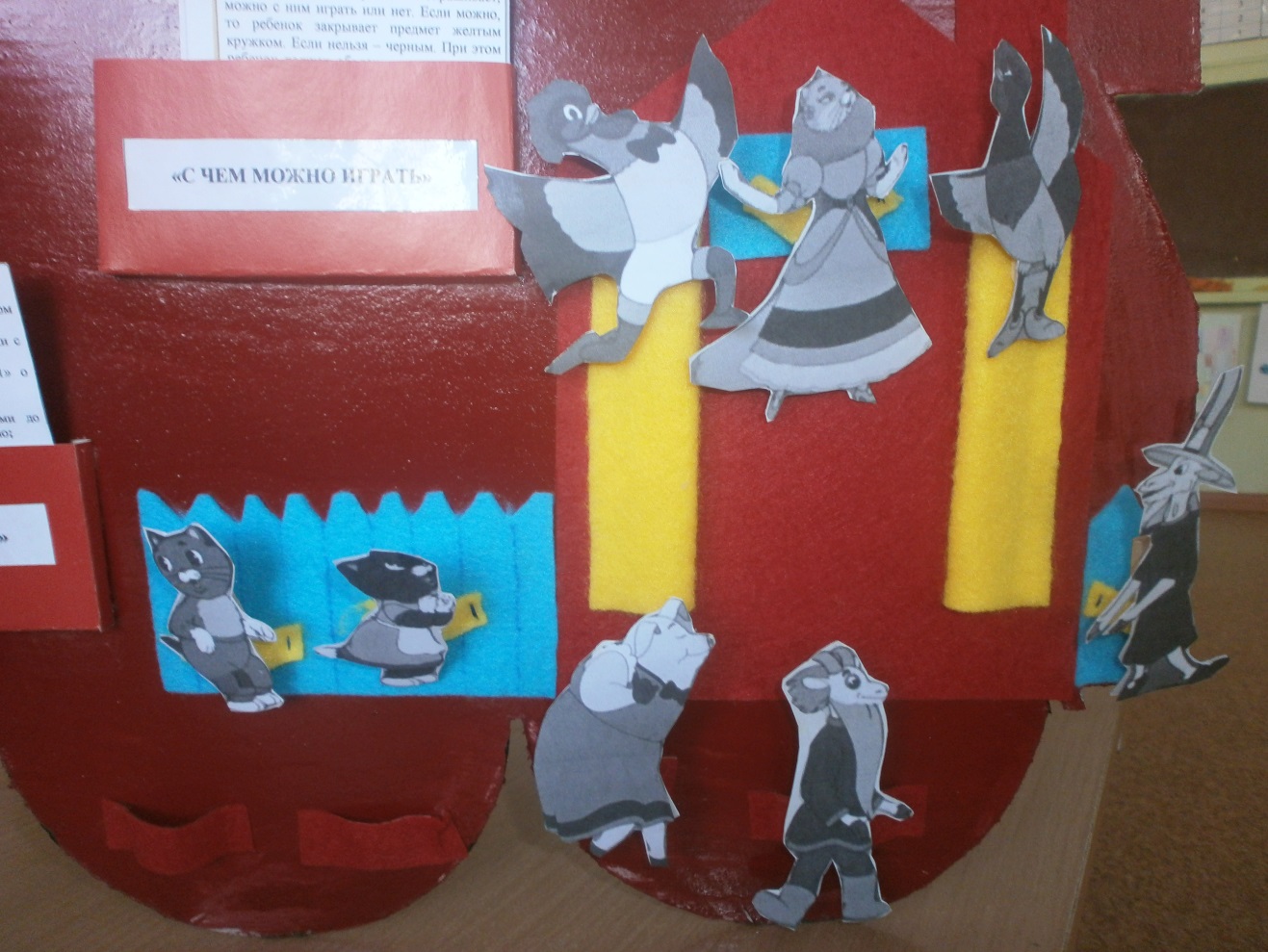 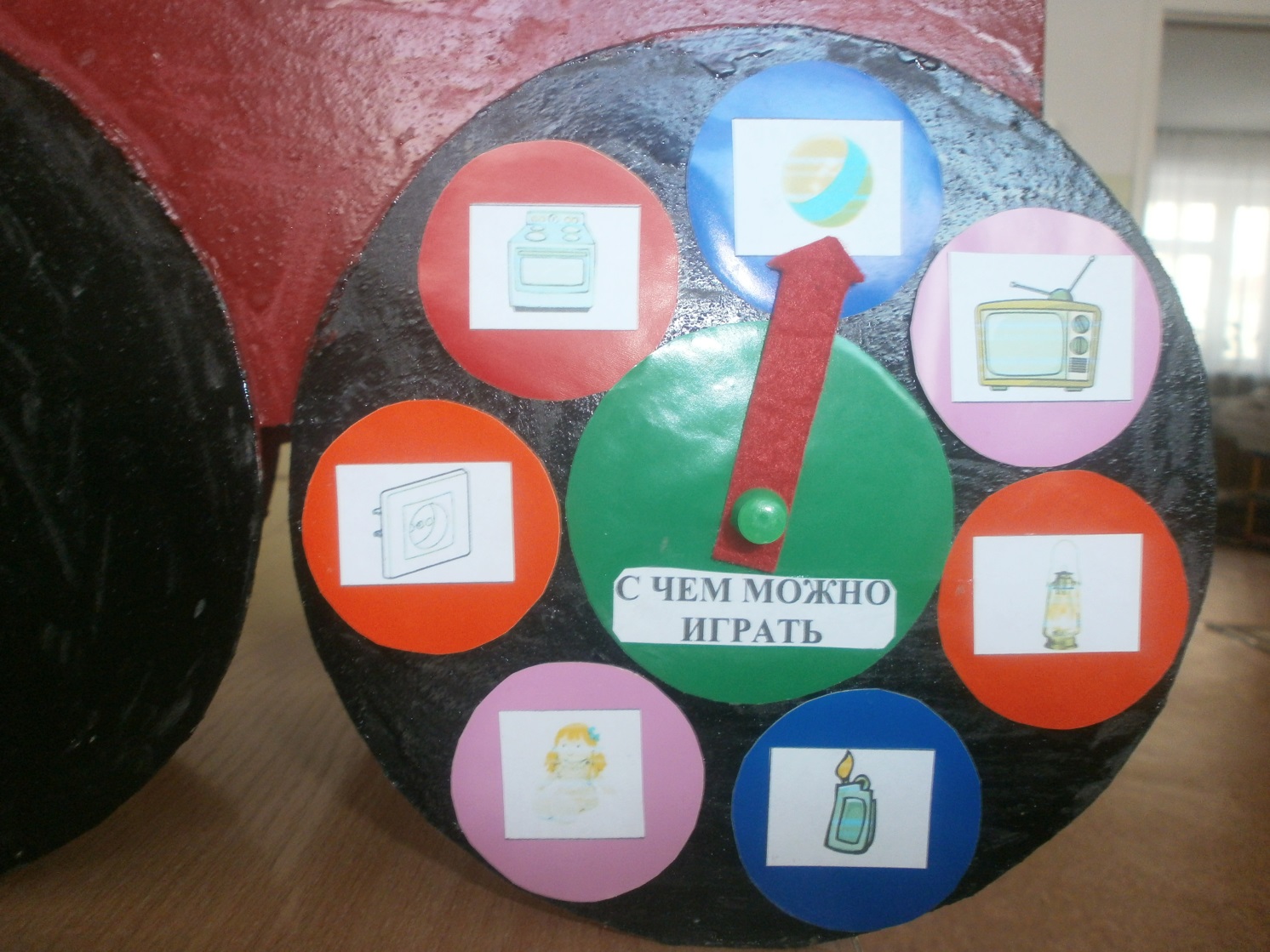 